Who am I? ____________________________________________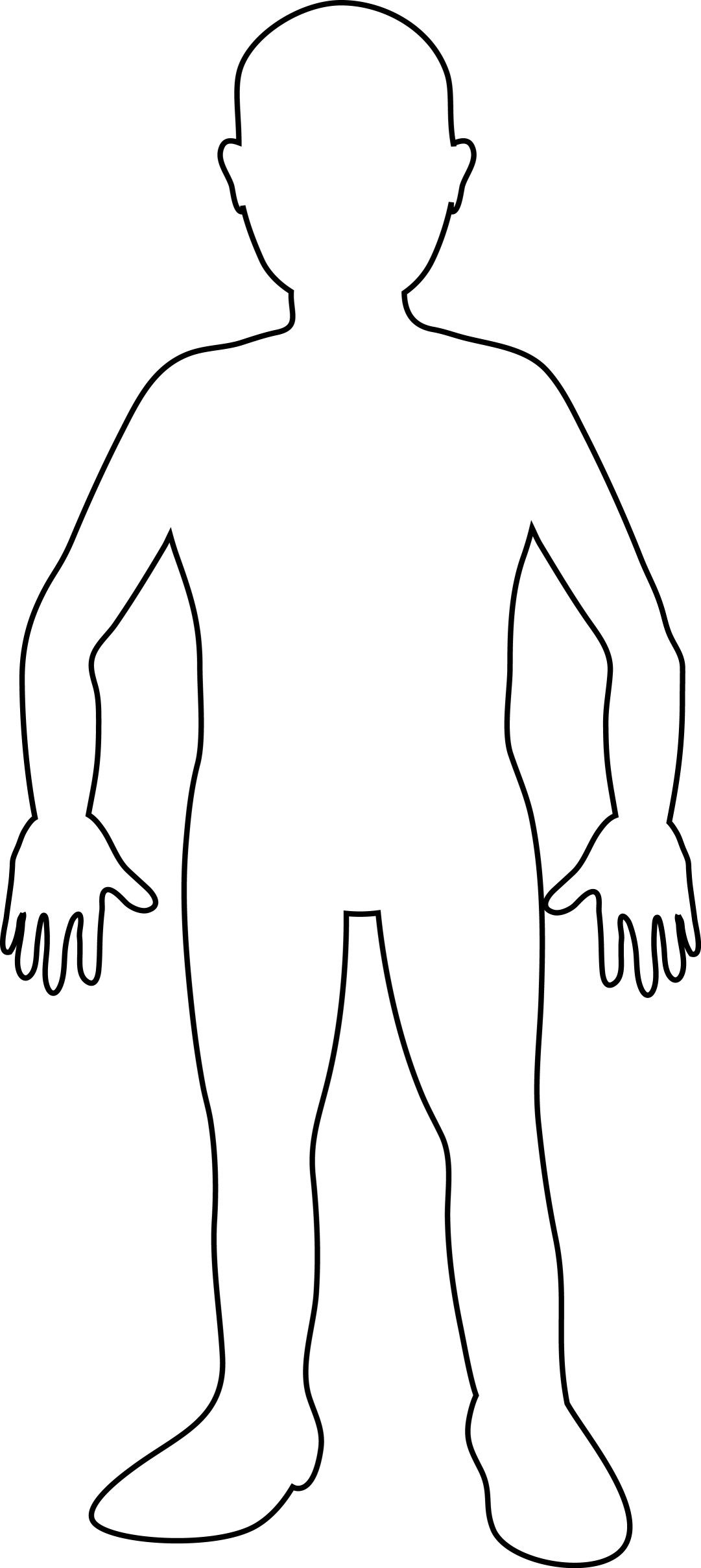 Middle Ages / Renaissance / Reformation Character mapName: ____________________________________Use what you have learned about people in the Middle Ages, Renaissance, and the Reformations to create a character map of a person. Your options include:Generic Middle ages person (choose from the feudal system)                                             Generic Renaissance Gentleman or Woman                                                                          Leonardo Da Vinci                                                                                                                     Michelangelo                                                                                                                                    Martin Luther                                                                                                                                     Ulrich Zwingli                                                                                                                                               John Calvin                                                                                                                                      German Prince who opposes Charles V                                                                                         Charles V                                                                                                                                             Henry VIII Must include:- Physical appearance (clothing style, hair style, physical features, etc) (3 pts)- At least three objects that relate to their livelihood (6 pts)- Background / setting reflecting where they lived (3 pts)- Quote or something he or she would have said (5 pts)- Color (3 pts)Total: _____________/20